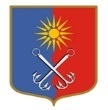 ОТРАДНЕНСКОЕ ГОРОДСКОЕ ПОСЕЛЕНИЕ КИРОВСКОГО МУНИЦИПАЛЬНОГО РАЙОНА ЛЕНИНГРАДСКОЙ ОБЛАСТИСОВЕТ ДЕПУТАТОВЧЕТВЕРТОГО СОЗЫВАР Е Ш Е Н И Еот «19» мая 2022 года № 18О внесении изменений в решение совета депутатов МО «Город Отрадное» от 29 ноября 2019 года № 24 «Об установлении на территории Отрадненского городского поселения Кировского муниципального района Ленинградской области налога на имущество физических лиц» В соответствии с Федеральным законом от 06.10.2003 N 131-ФЗ "Об общих принципах организации местного самоуправления в Российской Федерации", Областным законом Ленинградской области от 25.11.2003 N 98-оз "О налоге на имущество организаций", Постановлением Правительства Ленинградской области от 22.12.2021 г. №850 «Об определении Перечня зданий (строений, сооружений) и помещений в них, в отношении которых налоговая база определяется как кадастровая стоимость, на 2022 год», на основании статьи 24 Устава Отрадненского городского поселения  Кировского муниципального района Ленинградской области, совет депутатов МО «Город Отрадное» решил:1. Внести следующие изменения в решение совета депутатов МО «Город Отрадное» от 29 ноября 2019 года № 24 «Об установлении на территории Отрадненского городского поселения Кировского муниципального района Ленинградской области налога на имущество физических лиц»: пункт 2 читать в следующей редакции:«2. Установить с 01 января 2022 года на территории Отрадненского городского поселения Кировского муниципального района Ленинградской области следующие ставки налога, исходя из кадастровой стоимости объекта налогообложения:2. Настоящее решение подлежит официальному опубликованию.3. Настоящее решение вступает в силу с 1 января 2023 года, но не ранее чем по истечении одного месяца со дня его официального опубликования и не ранее 1-го числа очередного налогового периода по данному налогу.Глава муниципального образования                                       М.Г. ТаймасхановРазослано: совет депутатов, администрация, прокуратура, www.otradnoe-na-neve.ru, сетевое издание «Отрадное вчера, сегодня, завтра», ГУ ЛО «Государственный институт регионального законодательства».Объект налогообложенияСтавка налога на имущество физических лиц, проценты12Жилые дома, части жилых домов0,3Квартиры, части квартир, комнаты0,2Объекты незавершенного строительства в случае, если проектируемым назначением таких объектов является жилой дом0,3Единые недвижимые комплексы, в состав которых входит хотя бы один жилой дом0,212Гаражи и машино-места, в том числе расположенные в объектах налогообложения, указанных в подпункте 2  пункта 1 статьи 406 Налогового кодекса РФ0,2Хозяйственные строения или сооружения, площадь каждого из которых не превышает 50 квадратных метров и которые расположены на земельных участках, предоставленных для ведения личного подсобного хозяйства, огородничества, садоводства или индивидуального жилищного строительства0,1Объекты налогообложения, включенные в перечень, определяемый в соответствии с пунктом 7 статьи 378.2 Налогового кодекса РФ, в отношении объектов налогообложения, предусмотренных абзацем вторым пункта 10 статьи 378.2 Налогового кодекса РФ, а также в отношении объектов налогообложения, кадастровая стоимость каждого из которых превышает 300 миллионов рублей1Прочие объекты налогообложения0,5